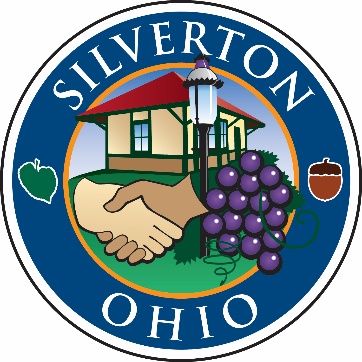 RECORD OF PROCEEDINGSMinutes of the Silverton Village Council WorkshopHeld Thursday, January 2, 2020The Council of the Village of Silverton met for a workshop in Council Chambers at 6943 Montgomery Road at 7:00 pm on Thursday, January 2, 2020. Mayor Smith called the meeting to order.OPENING REMARKS:Mayor Smith led a moment of silent prayer, followed by the Pledge of Allegiance. ROLL CALL:Elected Officials:John Smith, Mayor			PresentShirley Hackett-Austin, Council	PresentMark Quarry, Council			PresentFrank Sylvester, Council		PresentIdella Thompson, Council		PresentDottie Williams, Council		PresentFranklin Wilson, Council		PresentAlso present:Tom Carroll, Village Manager Meredith George, Clerk of CouncilBryan Pacheco, Village SolicitorLt. Pete Enderle, Hamilton County Sheriff’s OfficeMAYOR’S COMMENTS AND GUESTS:Mayor Smith wished everyone a Happy New Year!  MANAGER’S WORKSHOP DISCUSSION ITEMS:Mr. Carroll reported Fire Chief Denny Meador’s wife passed away just before Christmas. There were no services. Flowers were sent to the Fire House on behalf of the Village. A donation to a charity will be made at a later date. Mr. Carroll noted the 2019 Annual Report was included in the packet for Council’s review. It is also posted on the village’s website for easy public access. Mr. Carroll reviewed this evening’s legislation – there are two ordinances and one resolution on the agenda for Council’s consideration. Mrs. Hackett-Austin asked about the “Connecting the Dots” event that is listed on the draft community event calendar. Mr. Carroll explained it is a grant funded one day seminar bringing resources together for first ring suburbs. Mr. Carroll is the organizer and is expecting about 400 attendees. Council is welcome to attend. BUSINESS MEETINGPUBLIC COMMENT:None.INTRODUTION AND READING OF NEW AND/OR PENDING LEGISLATION:Mrs. George gave the reading of Ordinance 20-3636 An Ordinance Authorizing the Village Manager to Scrap a 1996 Ford Ranger, and Declaring an Emergency. Mr. Quarry motioned for passage and was seconded by Mr. Wilson. A roll call vote was taken. All members present voted aye. Motion carried. Mrs. Thompson motioned to suspend the rules and was seconded by Mr. Wilson. A roll call vote was taken. All members present voted aye. Motion carried. Mrs. George gave the reading of Ordinance 20-3637 An Ordinance Authorizing the Village Manager to Accept a Permanent Utility Easement Agreement for Property at 6045 Hedge Avenue on Property Owned by Gunning Family Properties, LLC, and Declaring an Emergency. Mrs. Williams motioned for passage and was seconded by Mr. Quarry. A roll call vote was taken. All members present voted aye. Motion carried. Mrs. Thompson motioned to suspend the rules and was seconded by Mr. Quarry. A roll call vote was taken. All members present voted aye. Motion carried. Mrs. George gave the reading of Resolution 20-813 A Resolution Adopting 2020 Goals for the Village of Silverton. Mr. Wilson motioned for passage and was seconded by Mr. Quarry. A roll call vote was taken. All members present voted aye. Motion carried.ADJOURNMENT:Mrs. Thompson moved for adjournment and was seconded by Mr. Wilson. Motion carried by a unanimous voice vote.The meeting was adjourned at 7:20 p.m.Respectfully submitted,_____________________________        Meredith L. GeorgeClerk of Council_____________________________John A. SmithMayor